Календарный плансоревнований отделения художественной гимнастики МБУ СШОР № 1 на 2018 год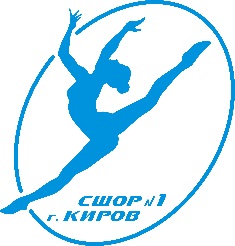   УТВЕРЖДАЮ        Директор МБУ СШОР № 1 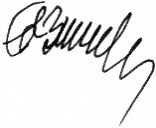 Е. Е. Зыков№Наименование соревнованийСрокиГородЯНВАРЬЯНВАРЬЯНВАРЬЯНВАРЬУТС ОФСОО «Юность России» 4-10.01.КазаньПервенство ПФО РФ (ИП, КМС, 1)16-20.01.СаранскКубок ОФСОО «Русь» (груп. + инд.)22-24.01.Орехово-ЗуевоВсероссийские соревнования «Звезды Олимпа»  ОФСОО «Авангард» (груп. + инд.)25-28.01.ИвановоФЕВРАЛЬФЕВРАЛЬФЕВРАЛЬФЕВРАЛЬОткрытое областное соревнование «Вятские снежинки» 8-10.02.«Факел»Чемпионат ПФО РФ (МС)19-23.02.Самара МАРТМАРТМАРТМАРТЧемпионат и первенство области в многоборье (МС, КМС)2-3.03.«Факел»Кубок ОГФСО «Юность России» (КМС, 1)        ЕКП16-20.03.СаранскПервенство РФ в групповых упражнениях22-26.03КазаньОткрытое областное соревнование «Юная грация»22-24.03.Н-ВятскОткрытое областное соревнование «Вятская капель»30.03-1.04.Солнечная, 25вЧемпионат России в групповых упражненияхмартСочиАПРЕЛЬАПРЕЛЬАПРЕЛЬАПРЕЛЬПервенство города6-7.04.«Заря»УТС ОФСОО «Авангард» 7-15.04.Сочи-ДагомысПервенство ОФСОО «Русь»                                    ЕКП10-15.04.ИвановоОткрытое областное соревнование «Весенние ласточки»13-15.04.К-ЧепецкПервенство области по груп.упр. Е.А.Брохес20-21.04.«Факел»Первенство ОГФСО «Юность России» по груп.упр.27-30.04.Изумрудное МАЙМАЙМАЙМАЙВесеннее первенство школы5-6.05.Солнечная, 25вПервенство ОФСОО «Авангард»                           ЕКП11-15.05.ЛипецкИЮНЬИЮНЬИЮНЬИЮНЬУТС ОФСОО «Юность России» июньСпартакиада молодежи РФ в груп. упр. (МС)28.06-3.07.ПензаИЮЛЬИЮЛЬИЮЛЬИЮЛЬУТС 20-29.07.МитиноАВГУСТАВГУСТАВГУСТАВГУСТМежрегиональный турнир памяти ЗТР И.Н.Урванцевой24-26.08.Солнечная, 25вСЕНТЯБРЬСЕНТЯБРЬСЕНТЯБРЬСЕНТЯБРЬПервенство ОГФСО «Юность России» «Юные гимнастки»12-17.09.ЯрославльВсероссийские соревнования «Юные гимнастки» ОФСОО «Авангард» Всероссийские соревнования ОФСОО «Русь» ОКТЯБРЬОКТЯБРЬОКТЯБРЬОКТЯБРЬЧемпионат города Кирова12-13.10.«Факел»Спартакиады народов Севера «Заполярные игры» октябрьВоркутаЧемпионат России по групповым упражнениям25-29.10.С-ПетербургНОЯБРЬНОЯБРЬНОЯБРЬНОЯБРЬПервенство области на призы федерации 2-3.11.«Факел»Всероссийские соревнования «Надежды России» по групповым упражнениям7-12.11.СочиВсероссийские соревнования «Надежды России» в индивидуальной программе13-19.11.Сочи Чемпионат ФСО «Россия»Кубок России (ИП, ГУ)29.11-3.12.ПензаДЕКАБРЬДЕКАБРЬДЕКАБРЬДЕКАБРЬЧемпионат области в отдельных видах и групповых упражнениях7-9.12.«Факел»Чемпионат и Кубок ОГФСО «Юность России» 19.12.Ростов-на-ДонуОткрытое областное соревнование «Музыка и грация»20-22.12.«Факел»Всероссийские соревнования «Краса Руси» Всероссийские соревнования «Виктория» ОФСОО «Авангард» Открытый чемпионат и первенство Республики КомиСыктывкар Первенство школы «Гимнастическая снежинка»15-16.12. Пятницкая, 2а